YOUR [SENIOR PLANNER’S] PROFILE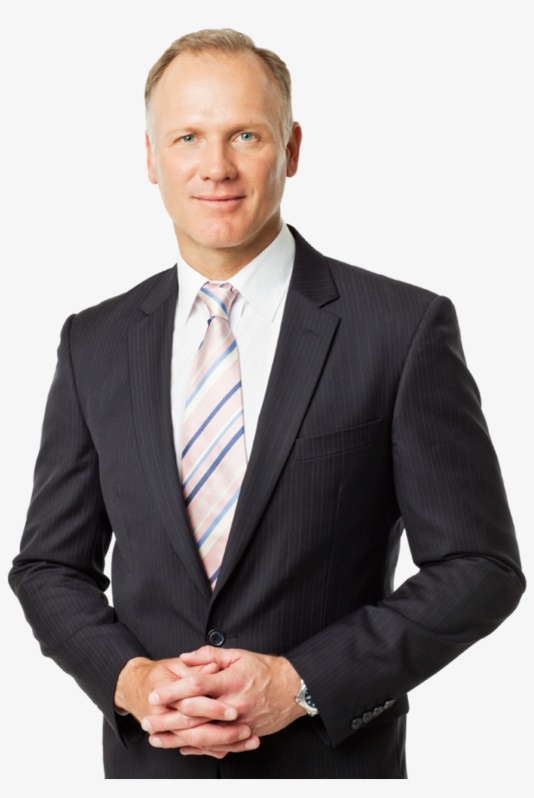 Name: 		     XXXXRole: 	 	     XXXXContact:	     e mailMobile:		     07XXX XXXXXXXOther contacts:  [insert Skype / twitter / LinkedIn / website]Overview[[XXXX] has more than [XX] years of financial services experience, in roles ranging from [XXXX] to [XXXX].  [XXXX] has:Experience in core advice areas, as well as specialism in [XXXX] (e.g. – mortgage, wealth advice areas)Achieved [Personal Finance Society Diploma Level / Certified Chartered / CeMap / Advanced etc.]Is a member of [The Institute of Financial Planning / Personal Finance Society etc.]Has a network of specially selected experts to support your advice needsWorked across all client areas and specialises in working with [private clients / corporate clients / SME / lawyers] Built a solid network of clients from Small & Medium Size enterprise businesses, to national firms, networks, and insurance companies, presenting at many of their annual national conferencesInterests in [insert relevant Interests and charities out of work?]Specific Skills:Investment and pre-retirement planningNear and post retirement planningInheritance taxationPersonal taxation self-assessment“INSERT YOUR MOST APPROPRIATE TESTIMONIAL HERE – consider more than one depending upon the initial area of enquiry. If used at review, consider using as a prompt for a testimonial, and a reason to nudge for referrals”.Consider having 3 different ones for different client types / sources of clients